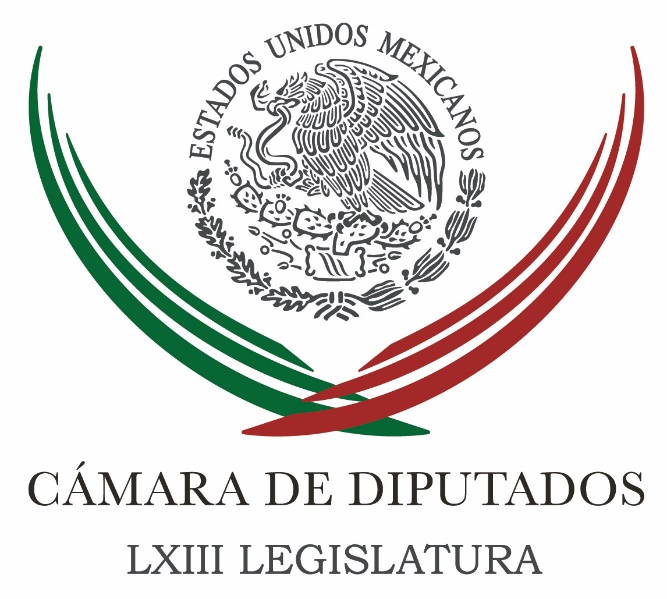 Carpeta InformativaPrimer CorteResumen: Marko Cortés buscará unidad una vez que inicie el proceso de renovaciónCongreso pide que PGR y SAT indaguen por lavado a MorenaMorena perfila en comisiones de poder a 'ex' del PRI, PAN y PRDFreeland ya está en México para reunirse con EPN y AMLOJoaquín López Dóriga: Mala decisión de AMLO cancelar participación en Cumbre del Pacífico Sueldo de embajadores rebasa el tope salarialEl PAN puede contar conmigo para dirigir al partido: Medina PlascenciaPGR buscará judicializar caso 'Odebrecht' antes de diciembreMiércoles 25 de julio de 2018.CÁMARA DE DIPUTADOSTEMAS (S): Trabajo LegislativoFECHA: 25//07/18HORA: 00:00NOTICIERO: 24 HorasEMISIÓN: Primer CorteESTACION: OnlineGRUPO: OMGMarko Cortés buscará unidad una vez que inicie el proceso de renovaciónEl coordinador del Grupo Parlamentario del PAN en la Cámara de Diputados, Marko Cortés, alzó la mano para dirigir el Partido Acción Nacional (PAN), un partido al que reconoce que está lastimado tras la derrota del pasado 1 de julio, y en estos momentos su prioridad, una vez que inicie el proceso de renovación, será buscar la unidad de los panistas para entonces conformar una oposición que vea por defender los intereses de quienes no optaron por Morena en las urnas.Señala también que no quiere ser un relevo en el PAN emanado de una cúpula de la dirigencia misma, o por acuerdo de los gobernadores. Reconoció la labor que Ricardo Anaya que hizo como candidato, pero advirtió que aunque estuvo cercano a él durante el proceso electoral, lo apoyó como a cualquier otro liderazgo panista en un proceso electoral.Señala que el reto es “vernos necesarios todos los panistas, es construir un proyecto de cómo vamos a recuperar la confianza de la sociedad, es construir el proyecto de cómo vamos a lograr como ser competitivos”.¿Daría continuidad a la coalición que conformaron con el PRD y Movimiento Ciudadano en las pasadas elecciones? Siempre y cuando cuidemos nuestras plataformas. Cada partido político tiene su propia plataforma, y como frente registramos la plataforma común.Vamos encontrar las coincidencias con los partidos coaligados para generar una agenda común y para que, en los temas que si coincidamos, generemos un mayor consenso en la oposición en las cámaras.¿Qué le dice a los panistas que lo criticaron al verlo cercano a Anaya?Tengo que decirlo con toda claridad: tengo mi propia historia en el PAN, mi primer mitin fue los 11 años con Manuel Clouthier, en Zamora. Posteriormente con Diego Fernández de Cevallos en el 94, Felipe Calderón en el 95 en Michoacán.Yo hice equipo con el presidente del partido, por supuesto que hice equipo con Ricardo Anaya, hice equipo también cuando se ganaron gubernaturas como nunca en el año 2016.Soy panista de convicción y de toda la vida y por ello es que tengo todas las fuerzas y todas las ganas para hablar con todos.En lo general por supuesto tenemos menos diputados federales, menos senadores, perdimos la Presidencia, pero a pesar de los ataques del gobierno, Ricardo Anaya no fue desbancado al tercer lugar.¿El PAN requiere de cirugía mayor?, Dicen que requiere una renovación porque se pervirtieron sus estatutos.Se tienen que hacer cambios estatutarios de fondo y de forma; de fondo es ver cómo resolvemos la filiación.El partido tiene que cambiar de forma y reconocer que nuestro método ordinario es la elección directa para nuestros candidatos, y sólo excepcionalmente la designación directa.El PAN en algún momento se le ve como un club elitista, apartado de la gente, ¿cómo lograrán hacer sentir a la ciudadanía cercana a Acción Nacional?Primero reconociendo que la gente estaba molesta, cansada, harta de la actuación de los gobiernos, con o sin razón ganó esa molestia y esa desesperación que supo que analizar que supo aprovechar López Obrador.Andrés Manuel tiene que ser un presidente que dialogue, ¡aunque tenga la mayoría de las cámaras; aunque haya! ganado con una gran fortaleza en las urnas, debe dialogar con la posición. Nosotros estamos dispuestos a dialogar. bmj/mTEMA(S): Información GeneralFECHA 25/07/2018HORA: 04:50 NOTICIERO: El Financiero OnlineEMISIÓN: Primer CorteESTACION: OnlineGRUPO: El FinancieroCongreso pide que PGR y SAT indaguen por lavado a MorenaLa Comisión Permanente del Congreso de la Unión pidió ayer a la PGR, al SAT y al INE que fiscalicen, investiguen e informen al Poder Legislativo sobre las denuncias de probable lavado de dinero, uso de recursos ilícitos y evasión fiscal en contra del virtual presidente electo, Andrés Manuel López Obrador, y Morena, en la campaña electoral.En un acuerdo que impulsaron y avalaron los diputados y senadores del PRI, PAN, PRD y PVEM, se señala que es necesario que, antes de que asuma el poder, las autoridades aclaren y despejen dudas sobre las operaciones financieras realizadas por Morena y su dirigente nacional. El dictamen señala que “el H. Congreso de la Unión exhorta a la PGR a dar seguimiento e informar a esta Soberanía sobre el estado que guardan las dos denuncias interpuestas ante dicha dependencia los pasados días 15 de abril y 20 de mayo, en contra de Andrés Manuel López Obrador por los presumibles delitos de lavado de dinero, operaciones con recursos de procedencia ilícita y evasión fiscal”.En la argumentación, basada en la denuncia que presentó el PAN, se plantea que, en días pasados, dos ciudadanos interpusieron denuncias ante la PGR en contra de AMLO.La primera se dio a conocer el pasado 15 de abril y el denunciante es Alejandro Ponce Rivera, quien levantó una denuncia en contra del entonces candidato de Morena a la Presidencia de la República, “por la presunción de los delitos de lavado de dinero y de operaciones con recursos de procedencia ilícita”.La segunda denuncia –se indica– fue interpuesta el 20 de mayo por el ciudadano Gabriel Ortiz Gómez, miembro y expresidente de la Barra Colegio de Abogados, “por la presunción de delito de evasión fiscal por parte de López Obrador”.Menciona que Ortiz señala que “en los últimos años López Obrador sólo ha presentado tres declaraciones fiscales: 2013, 2014 y 2015”.Añade que “las declaraciones de 2016 y 2017 no se encuentran en la declaración 3de3 de López Obrador. Refieren que por ambas denuncias las autoridades deben investigar y dar respuesta a lo que AMLO se negaba de manera reiterada a manifestar: su modus vivendi”.El documento añade que el PRI pidió que el INE y el SAT investiguen el uso de empresas fantasma. “Desde 2016 existe información de que (AMLO) habría recibido casi 8 millones de pesos de una empresa fantasma llamada Bravesa, la cual opera de forma similar a las usadas por el crimen organizado”. ar/mTEMA(S): Información GeneralFECHA 25/07/2018HORA: 05:00 NOTICIERO: El Financiero OnlineEMISIÓN: Primer CorteESTACION: OnlineGRUPO: El FinancieroMorena perfila en comisiones de poder a 'ex' del PRI, PAN y PRDLa nueva fuerza mayoritaria de Morena en la Cámara de Diputados perfila ya a sus más experimentados cuadros parlamentarios para que operen algunas de las principales comisiones de poder económico y político, a fin de controlar y vigilar el gasto público federal.Morena podrá presidir las más importantes comisiones legislativas: Hacienda, Presupuesto, Gobernación, Energía, Educación, Desarrollo Social, Educación, Comunicaciones y Transportes, Relaciones Exteriores, Justicia, Puntos Constitucionales, la de Vigilancia de la Auditoría Superior de la Federación, entre otras. Para presidir las comisiones de Presupuesto o de Hacienda contempla, por ejemplo, perfiles como el del expriista guanajuatense Miguel Ángel Chico Herrera, a la experredista Dolores Padierna y a Mario Delgado, que pertenecen tanto a Morena como al PT, por ser partidos aliados.Sin embargo, estos tendrán como contrapesos a personajes priistas como Fernando Galindo, exsubsecretario de Egresos de la Secretaría de Hacienda; Enrique Ochoa, expresidente del PRI; a los exgobernadores René Juárez, de Guerrero; Ismael Hernández, de Durango; y Dulce María Sauri, de Yucatán. Del PAN les harán sombra José Isabel Trejo y Juan Carlos Romero Hicks.Para las comisiones de Gobernación, Justicia o de Puntos Constitucionales, Morena propone a Horacio Duarte, su representante hoy ante el INE, a Porfirio Muñoz Ledo o Pablo Gómez. Y como contrapesos aparecen los priistas Luis Enrique Miranda y el exgobernador de Coahuila, Rubén Moreira. También el perredista Héctor Serrano.Resalta el caso de la Comisión de Educación, para la que Morena contempla nada menos que al oaxaqueño Irán Santiago Manuel, extesorero de la CNTE, acusado en 2015 de haber cometido un presunto fraude por 30 millones de pesos al retener salarios de 250 maestros durante dos años. Aunque al maestro rebelde le harán competencia los panistas Juan Carlos Romero Hicks y Marco Antonio Adame.En Energía figura el también oaxaqueño Irineo Molina Espinoza, diputado local y presidente de la Comisión de Energía del Congreso local; pero con contrapesos como el del priista Héctor Yunes Landa, comisión de la que fue integrante en el Senado.Para Relaciones Exteriores, primero está la expanista Gabriela Cuevas, con sombras como la de la panista Laura Rojas, o la de la priista Lucero Saldaña, las tres aún hoy senadoras y que fueron integrantes de la misma comisión.En Desarrollo Social perfilan a Gerardo Fernández Noroña y también a Alfonso Ramírez Cuéllar, aunque enfrente tendrán pesos completos como Luis Enrique Miranda, extitular de Sedesol; Ernesto Ruffo, Dulce María Sauri, entre otros, que fueron parte de la misma comisión en el Senado. ar/mINFORMACIÓN GENERALTEMA(S): Información GeneralFECHA: 25/07/2018HORA: 07:40 NOTICIERO: MVS NoticiasEMISIÓN: Primer CorteESTACION: OnlineGRUPO: MVSFreeland ya está en México para reunirse con EPN y AMLOLa delegación de altos funcionarios de Canadá, encabezada por la ministra de Asuntos Exteriores, Chrystia Freeland, llegó a México minutos antes de la medianoche del martes al Aeropuerto Internacional de la Ciudad de México procedente de Toronto.A su llegada en la Terminal 1 en un vuelo comercial, la delegación canadiense fue recibida por una comitiva de la Secretaría de Relaciones Exteriores (SRE) y fue trasladada en un convoy hasta el lugar donde se hospedó de cara a la visita de trabajo que llevará a cabo este miércoles. El propósito de la visita es revisar y dar seguimiento a los principales temas de la relación bilateral, así como al proceso de modernización del Tratado de Libre Comercio de América del Norte (TLCAN).Chrystia Freeland está acompañada por los ministros de Finanzas, William Morneau; de Diversificación del Comercio Internacional, Jim Carr, así como por el coordinador de la Relación Canadá-Estados Unidos de la Oficina de Primer Ministro, Brian Clow, y el asesor de Asuntos Internacionales y Defensa, John Hannaford.Durante su estadía en México se reunirán con el presidente de México, Enrique Peña Nieto, así como con los secretarios de Relaciones Exteriores, Luis Videgaray Caso, y de Economía, Ildefonso Guajardo Villarreal.La ministra Freeland y su comitiva también se reunirá con el ganador de las elecciones presidenciales, Andrés Manuel López Obrador, y su equipo de trabajo. ar/mTEMA(S): Información GeneralFECHA: 25/07/2018HORA: 06:29NOTICIERO: En los Tiempos de la RadioEMISIÓN: Primer CorteESTACION: 103.3 FMGRUPO: Fórmula0Joaquín López Dóriga: Mala decisión de AMLO cancelar participación en Cumbre del Pacífico Joaquín López-Dóriga, colaborador: El jueves cuando Andrés Manuel López Obrador se enteró de la multa a Morena a damnificados por 197 millones de pesos por presunto fraude doloso de acuerdo con el Consejo de Fiscalización del INE, salió de su reflexión y descanso para mandar un mensaje que calificaba a esto de vil venganza y que cancelaba su viaje a la Cumbre de Vallarta, a la que aceptó ir durante el encuentro que tuvo con el presidente Peña Nieto en Palacio Nacional el martes 3 junio, por no ser todavía Presidente electo. Lo que no cuadra ¿por qué? Porque desde ese día todos sabían que para el 23 julio, 20 días después no habría tal declaración del Tribunal Electoral, que en las dos últimas elecciones 2006 y 2012 resolvió al límite del plazo el 6 septiembre y López Obrador suspendió su participación en la Cumbre del Pacífico, en Vallarta. La mejor señal para mí hubiera sido ver a López Obrador en esa reunión ya de Presidente, la mala fue cancelar y no ir. Duración 1’04’’, nbsg/m. TEMAS (S): Información  GeneralFECHA: 25//07/18HORA: 06:40 AMNOTICIERO: ExcélsiorEMISIÓN: Primer CorteESTACION: OnlineGRUPO: ImagenSueldo de embajadores rebasa el tope salarialAunque hoy sólo tres embajadores mexicanos ganan más que el presidente Enrique Peña Nieto, arriba de 270 mil pesos mensuales, el sueldo de los 85 representantes de México en el mundo se vería reducido con el tope salarial que fijará Andrés Manuel López Obrador para servidores públicos, que es de 108 mil pesos, equivalentes a 5 mil 714 dólares.El listado de Tabuladores de la Nómina del Servicio Exterior Mexicano (SEM) de la Secretaría de Relaciones Exteriores (SRE) indica que el embajador con menor remuneración económica es el que está en Bolivia, con 162 mil 688 pesos, pues su salario está fijado en 8 mil 607.87 dólares; y quien más gana es el enviado para Japón, 299 mil 167 pesos, equivalentes a 15 mil 828.96 dólares mensuales.Los sueldos de los embajadores están fijados en dólares y euros, según la región geográfica de la misión, y calculados de acuerdo con tabuladores internacionales y el costo de vida de cada país. Hasta ayer, el tipo de cambio del dólar a pesos era de 18.90; el del euro, en 22.08 pesos.Sin embargo, para el internacionalista Eduardo Rosales y la senadora Laura Rojas no es conveniente bajar los salarios de los embajadores. La presidenta de la Comisión de Relaciones Exteriores de la Cámara Alta defendió que los sueldos de los miembros del SEM son necesarios para desarrollar su tarea y adecuarse al costo de vida en el país de misión, incluso, apuntó, están desactualizados conforme a la inflación de cada país.“No se trata de decir ‘queremos tratar bien a un grupo’ –que además es bastante reducido de funcionarios públicos del Estado-, sino que atiende una necesidad estratégica para el Estado de tener un Servicio Exterior Mexicano bien remunerado, motivado y profesional, porque México es cada vez un jugador más relevante en el mundo. Lo necesitamos más fortalecido”, dijo a Excélsior.Laura Rojas expuso que la Comisión teme que dicha política de recortes sea “un revés” para la reforma a la Ley del Servicio Exterior que el Congreso aprobó en abril pasado, y que fue avalada por todas las bancadas incluso las afines al próximo presidente de México.“Esta ley no se había actualizado en 20 años, los salarios de los miembros del SEM tampoco, ni siquiera conforme a la inflación ni de México ni de los países en donde están trabajando y esto ha reducido alrededor de un 20% su poder adquisitivo”, agregó.Pero los embajadores no son los únicos que reciben un sueldo superior al que se propone ganar López Obrador, cuando menos 280 de sus colaboradores, desde ministros hasta técnicos administrativos, superan el tope, de acuerdo a un recuento hecho por este diario. Por ejemplo, el técnico administrativo “B” de la Embajada de México ante Organismos Internacionales gana 4 mil 877.98 euros (108 mil 339 pesos) mensuales. Al respecto, el académico de la UNAM, Eduardo Rosales, opinó que bajar los sueldos de embajadores implicaría un ajuste a todos los sueldos de los miembros del SEM, aun cuando “la cancillería es una de las dependencias más castigada del presupuesto”. Sobre todo, resaltó, desincentivaría el trabajo diplomático y no abonaría a crecer la presencia de México en el mundo.“(Para bajar los sueldos) se tendría que pasar por varias instancias. Por ejemplo, ya se tiene que plantear en el Presupuesto de Egresos de la Federación y un recorte de esa naturaleza tiene que ser ya presentado como una iniciativa para que a su vez lo apruebe la Cámara de Diputados, pero recordemos que ahí hay mayoría de Morena; una vez que proceda se harían adecuaciones a tabuladores salariales”.La preocupación de la diplomacia mexicana por el eventual recorte salarial cobra más fuerza. Carlos de Icaza, subsecretario de Relaciones Exteriores, escribió en su cuenta de Twitter que “los emolumentos de los miembros del servicio exterior (que por cierto están abajo de la media mundial y latinoamericana) deben corresponder al costo de la vida en el exterior”.Su tuit fue en respaldo a declaraciones del exembajador y próximo diputado Porfirio Muñoz Ledo, quien llamó a López Obrador a no aplicar el recorte salarial al SEM “porque se vendría abajo”. En otro tuit, la hoy embajadora de México ante la FAO, Martha Bárcena, manifestó su apoyo al político.“El #SEM será un apoyo invaluable al canciller @m_ebrard y al virtual presidente electo @lopezobrador_  @PMunozLedo conoce bien nuestro trabajo y ha formado parte del #SEM @SRE_mx”, escribió.Varios embajadores se han manifestado por la misma vía. El representante de México en Reino Unido, Julián Ventura, escribió: “Las herramientas de la diplomacia son imprescindibles para el Estado mexicano en un entorno internacional marcado por la incertidumbre. Por ello es importante invertir en el fortalecimiento del servicio exterior en todas las trincheras y niveles”. bmj/mTEMA(S): Información GeneralFECHA: 25/07/2018HORA: 07:26NOTICIERO: FórmulaEMISIÓN: Primer CorteESTACION: OnlineGRUPO: Fórmula0El PAN puede contar conmigo para dirigir al partido: Medina PlascenciaEl exgobernador de Guanajuato, Carlos Medina Plascencia aseguró que el Partido Acción Nacional (PAN), puede contar con él siempre y cuando se encuentre un punto de convergencia y acuerdo entre todos los panistas. "Pueden contar conmigo para ser su presidente siempre y cuando encontremos un punto de convergencia entre todos los panistas. Es hora de que el PAN voltee a ver lo que hemos hecho en Guanajuato", comentó. En entrevista con Ciro Gómez Leyva para Radio Fórmula dijo que la dirigencia del PAN puede convocar a los que han levantado la mano para que todos participen en una renovación de su dirigencia. Y es que alertó que, si se diera una confrontación, por muy fraterna que sea, el partido podría desmoronarse. "Tenemos que pensar qué partido queremos y cómo lo necesitamos y en ese camino estaría en la mejor disposición de participar", puntualizó. Duración 00’’, nbsg/m. TEMA(S): Información GeneralFECHA 25/07/2018HORA: 08:53NOTICIERO: El Financiero OnlineEMISIÓN: Primer CorteESTACION: OnlineGRUPO: El FinancieroPGR buscará judicializar caso 'Odebrecht' antes de diciembreAlberto Elías Beltrán, encargado del despacho de la Procuraduría General de la República (PGR), aclaró que no se ha detenido la investigación sobre el caso Odebrecht y se buscará llevarlo a juzgados antes de que termine el sexenio de Enrique Peña Nieto.“No se ha parado la investigación. Otros países han tenido avances porque han llegado a acuerdos reparatorios (...), pero nosotros buscamos una reparación del daño por encima y una desmantelación de la empresa. Antes de que termine la administración, este caso será judicializado”, dijo el procurador en entrevista para Grupo Fórmula. Elías Beltrán explicó que la PGR pretende que las empresas acepten el acuerdo de reparar el daño con mínimo el doble de lo defraudado y que no vuelvan a operar en el país.Además, rechazó que el gobierno del virtual presidente electo, Andrés Manuel López Obrador recibirá una PGR destruida y dijo que hasta el momento no tiene conocimiento de con quién se llevarán a cabo los trabajos de transición.Por otra parte, Javier Coello Trejo, abogado del exdirector de Pemex, Emilio Lozoya, urgió a que el caso Odebrecht se judicialice para que pueda defender a su cliente ante un juez."Ha sido una defenestración impresionante la que han hecho a Emilio Lozoya sin tener ninguna prueba. Lo que queremos es que el caso llegue ya a los juzgados", dijo el abogado este miércoles para Grupo Fórmula.Aseguró que hasta el momento la PGR no ha presentado ni una sola prueba en contra de Lozoya, y haría el ridículo si decide judicializar el caso sin pruebas sólidas. ar/mCarpeta InformativaSegundo CorteResumen:Morena buscó votos con fideicomiso.-ZambranoArranca elección de coordinador de los diputados de MorenaNueva BIMV apoyará a empresas mexicanas: EPNCreemos en México y trabajaremos juntos: Chrystia FreelandHacienda y el equipo de AMLO preparan Presupuesto 2019Bancada de Morena elige coordinadora para 1er Congreso de CDMXEstablecer política salarial de largo plazo, pide confederación patronalBIVA busca que AMLO baje impuestos a empresas que salgan a bolsaMiércoles 25 de julio 2018TEMA(S): Trabajo Legislativo FECHA: 25/07/18HORA: 12:31 PMNOTICIERO: Reforma EMISIÓN: Segundo Corte ESTACION: onlineGRUPO: C.I.C.S.A.Morena buscó votos con fideicomiso.-ZambranoEl partido Morena buscó comprar votos y conciencias previo a las elecciones del 1 de julio, con el reparto de dinero a damnificados de los sismos del año pasado, afirmó el diputado federal del PRD, Jesús Zambrano.En conferencia en el Senado, el legislador sostuvo que el fideicomiso para damnificados, creado por militantes de Morena, no sólo es ilegal e involucra posible lavado de dinero, sino que deslegitimó la participación de ese partido en el proceso electoral."Según la propia autoridad electoral esto del fideicomiso a su juicio no afectó el resultado de las elecciones, lo cierto es que deslegitima en lo más profundo todo lo que fue la actuación de este partido, de Morena, y al propio López Obrador”."Por eso ha reaccionado en un sobredimensionamiento con la investidura que, aunque no la tenga todavía de manera formal, ya es el candidato triunfador de las elecciones, y se lanza en una descalificación y atropellando al INE", expuso.El INE multó al partido del virtual Presidente electo, Andrés Manuel López Obrador, con 197 millones de pesos por un uso irregular del fideicomiso "Por los Demás", establecido para apoyar a los damnificados de los sismos de septiembre.El organismo acreditó que, de 78.8 millones de pesos que entraron a dicho mecanismo bancario, 44.4 millones de pesos fueron de aportaciones en efectivo de origen desconocido, motivo por el que instruyó dar vista a la Fiscalía electoral y al Servicio de Administración Tributaria (SAT).Zambrano hizo un llamado "claro y firme" a la Fiscalía Especializada para la Atención de Delitos Electorales (Fepade), para que vaya al fondo del asunto ante las evidentes irregularidades."Hay comisión de actos ilegales, no se puede de ninguna manera salir con el argumento de que no hubo dinero público y entonces ahí no hay nada qué investigar por parte de las autoridades, se trata del manejo que hace un partido político", dijo."Hay una evidente confesión de búsqueda de compra de votos, de compra de conciencias cuando van a entregar de parte de Morena esos recursos, si es que verdaderamente llegaron a todas las familias que se señaló por parte de Morena que fueron beneficiadas".Defiende Bartlett a MorenaEl senador del Partido del Trabajo, Manuel Bartlett, calificó las afirmaciones de Zambrano y otros legisladores del PRD, como una serie de mentiras que van contra lo que determinó el propio árbitro electoral."El propio INE dice que no hubo recursos que se mandaran al proceso electoral, y aquí vienen a tratar de explicar lo que el INE no dijo, una serie de mentiras, se trata de algo que el propio INE dice que no tuvo que nada que ver con la cuestión electoral", manifestó."Son otras las razones que ya se verán en los tribunales. Mentiras que toman de lo que se ha dicho en los medios, en algunos, pero que no tiene ningún viso de verdad, va en contra de lo que el propio INE ha dicho".Juan Romero Tenorio, diputado federal de Morena, afirmó que en el asunto del fideicomiso no hay nada de fondo, ya que Morena ha exhibido los comprobantes que se entregaron a los beneficiarios, y no existen pruebas de que el partido haya pedido votar a su favor."Hacen un fetiche de lo que se tiene en el medio ahorita, (pero) no hay nota, no genera nota para ustedes, hay que ir con transparencia y rendición de cuentas, ya el Tribunal está conociendo una impugnación que presentó Morena", aseveró."Si ellos tienen elementos que acrediten lavado de dinero o uso de recursos privados en campañas, que lo acrediten, es más la estridencia que están haciendo porque están en un esquema donde ellos tienen que rescatar algo de donde sea, porque se acabó el moche". gh/mTEMA(S): Trabajo LegislativoFECHA: 25/07/18HORA: 13:40 PMNOTICIERO: El Heraldo de México EMISIÓN: Segundo CorteESTACION: OnlineGRUPO: El HeraldoArranca elección de coordinador de los diputados de MorenaLos diputados de Morena arrancaron los trabajos para elegir a su coordinador parlamentario.Aunque Mario Delgado se perfila para ocupar ese cargo, Dolores Padierna y Pablo Gómez también aspiran.A su llegada al encuentro con diputados, Delgado Carrillo informó que propondrá a sus compañeros un decálogo de principios y compromisos que regirán el trabajo de la bancada. También aclaró que será la presidenta de Morena, Yeidkol Polevnsky, quien definirá el mecanismo para elegir a su coordinador parlamentario. Dolores Padierna, aseguró que no ha decidido si busca el cargo.Voy a ver cómo están las condiciones. (Depende) del ambiente, los procedimientos. Tengo capacidad y experiencia para dirigir el grupo parlamentario, pero primero voy a ver qué condiciones hay. Yo vengo a dar, a aportar”, dijo.Pablo Gómez también externó su interés en coordinar a los diputados pero, dijo, “va a decidir la mayoría” y que el líder de la bancada será quien garantice “unidad”. ar/mTEMA(S): Información GeneralFECHA: 25/07/2018HORA: 10:30 AMNOTICIERO: Noticias MVSEMISIÓN: Segundo CorteESTACION: OnlineGRUPO: MVS ComunicacionesNueva BIMV apoyará a empresas mexicanas: EPNAnte el inicio de operaciones de la nueva Bolsa Institucional de Valores en México, el Presidente Enrique Peña Nieto afirmó que este mercado apoyará a las empresas y emprendedores mexicanos para que puedan crecer y desarrollarse.A través de su cuenta de Twitter @EPN, el mandatario mexicano aseveró que la nueva Bolsa Institucional de Valores es resultado de la Reforma Financiera y cuenta con tecnología de punta.“Hoy inició operaciones @BIVAMX, la nueva Bolsa Institucional de Valores que es resultado de la #ReformaFinanciera. Con tecnología de punta, este Mercado de Valores apoyará a las empresas y emprendedores mexicanos para que puedan crecer y desarrollarse”, publicó en la red social. nbsg/m. TEMA(S): Información GeneralFECHA: 25/07/18HORA: 11:32 AMNOTICIERO: Noticias MVSEMISIÓN: Segundo CorteESTACION: OnlineGRUPO: MVS ComunicacionesCreemos en México y trabajaremos juntos: Chrystia FreelandLa ministra de Asuntos Exteriores de Canadá, Chrystia Freeland, afirmó que "a la región de América del Norte le va mejor si trabajamos juntos", por lo que insistió en seguir avanzando en la modernización del Tratado de Libre Comercio de América del Norte (TLCAN) para construir un acuerdo que sea para todos "ganar, ganar ganar".En conferencia de prensa conjunta con los secretarios mexicanos de Relaciones Exteriores, Luis Videgaray, y de Economía, Ildefonso Guajardo, la funcionaria canadiense dijo: "Queremos seguir trabajando con las delegaciones de México para estrechar esta relación bilateral", que para Canadá siempre ha sido de valores.Freeland aseguró que Canadá cree en un comercio abierto, libre, que beneficie a todos los habitantes de América del Norte.La funcionaria Freeland aprovechó la oportunidad para agradecer al gobierno la colaboración y apoyo de México, que envió equipos con personal especializado para combatir incendios forestales en esa nación.El canciller Luis Videgaray Caso afirmó que el proceso de renegociación del Tratado de Libre Comercio de América del Norte (TLCAN) está en una etapa avanzada, aunque aún hay retos por resolver, mismos que se atenderán a partir de mañana en el reinicio de las pláticas.En ese sentido, el canciller mexicano aseveró que “entendemos los retos y oportunidades y estamos listos para capitalizarlos”, con la finalidad de hacer de la región de América del Norte una potencia.En un mensaje a medios conjunto con la ministra de Asuntos Exteriores de Canadá, Chrystia Freeland, indicó que hoy más que nunca Canadá y México compartimos principios y objetivos comunes, "el contexto global nos ha acercado". nbsg/m. TEMA(S): Información GeneralFECHA: 25/07/18HORA: 12:44 PMNOTICIERO: El Heraldo de México EMISIÓN: Segundo CorteESTACION: OnlineGRUPO: El HeraldoHacienda y el equipo de AMLO preparan Presupuesto 2019Los equipos responsables de las finanzas públicas tienen acercamiento para trabajar en el borrador de presupuesto para 2019, José Antonio González Anaya insiste en que entregarán cuentas sanas y transparentes, además de una economía sólida.Miembros de la Secretaría de Hacienda y el equipo de transición de Andrés Manuel López Obrador tuvieron una reunión informal la semana pasada para comenzar a trabajar en el borrador de presupuesto para 2019 que será presentado al Congreso, informó el titular de la dependencia federal, José Antonio González Anaya. “La Ley marca exactamente qué se tiene que hacer para la transición y mandata a la Secretaría de Hacienda a trabajar con el equipo de transición para formular un borrador del presupuesto que la siguiente administración presentará al Congreso”, expuso luego de participar en la ceremonia de arranque de operaciones de la Bolsa Institucional de Valores (BIVA).El titular de la Secretaría de Hacienda y Crédito Público (SHCP) reiteró que el actual gobierno federal entregará las finanzas públicas en orden y de forma transparente, porque ese es su compromiso.Añadió que el Producto Interno Bruto (PIB) local del primer trimestre mostrará un buen crecimiento para el primer trimestre del año, ya que el país cuenta con una economía “sólida y en crecimiento”.En cuanto a la emisión de 10 mil millones de dólares ante la Comisión de Bolsa y Valores de Estados Unidos (SEC, por sus siglas en inglés) González Anaya aclaró que no se trata de la adquisición de nueva deuda.“El programa de financiamiento de todo 2018 se terminó el año pasado y ahora esto solo fue un tema de registrarlo ante la Comisión (SEC) en Estados Unidos, no implica nueva deuda y cualquier operación que se haga cumple con prefondear las necesidades de financiamiento del próximo año”, sostuvo. ar/mTEMA(S): Información GeneralFECHA: 25//07/18HORA: 11:41 AMNOTICIERO: Excélsior EMISIÓN: Segundo CorteESTACION: OnlineGRUPO: ImagenBancada de Morena elige coordinadora para 1er Congreso de CDMXErnestina Godoy, diputada electa por Iztapalapa, será la coordinadora del grupo parlamentario de Morena en el primer Congreso de la Ciudad de México.Así lo informó en su cuenta de Twitter, Alejandro Encinas quien escribió:"Se aprueba por consenso y unanimidad que la diputada Ernestina Godoy sea la coordinadora de la fracción parlamentaria de Morena en el primer Congreso de la Ciudad de México".Los diputados de Morena, durante su primera reunión de trabajo, que se está llevando a cabo en el salón Benito Juárez de la Asamblea Legislativa, decidieron que Godoy los encabece en el primer Congreso de la Ciudad de México.Ernestina Godoy fue diputada federal y local por el PRD, consejera jurídica y de servicios legales del gobierno del Distrito Federal.En la administración pública se desempeñó como directora general jurídica y de estudios legislativos de la Consejería Jurídica y de Servicios Legales del Gobierno del Distrito Federal; coordinadora de asuntos jurídicos en la Procuraduría Social del Gobierno del Distrito Federal y directora general de Desarrollo Delegacional de la Delegación Iztapalapa, entre otros. bmj/mTEMA(S): Información General FECHA: 25/07/18HORA: 11:44 AMNOTICIERO: Notimex / 20minutos EMISIÓN: Segundo Corte ESTACION: Online GRUPO: Notimex Establecer política salarial de largo plazo, pide confederación patronalEs necesario establecer en el país una política salarial de largo plazo y dejar de lado las revisiones de corto tiempo, con el objetivo de cumplir los objetivos fijados por la Organización de las Naciones Unidas (ONU) en materia de desarrollo sostenido. Así lo estableció el presidente de la Confederación Patronal de la República Mexicana (Coparmex), Gustavo de Hoyos, quien consideró que el sector productivo tiene la capacidad suficiente para otorgar un salario mínimo de 102 pesos a finales de año. Manifestó que hay las condiciones económicas y políticas para dar este primer paso hacia la línea de bienestar que establece la ONU. Al participar en el foro “Rumbo a la Reforma Laboral 2019”, organizado por Factor Capital Humano de GINgroup y El Economista, anunció que la Coparmex presentará en la próxima reunión de la Comisión Nacional de Salarios Mínimos una propuesta para dar este primer paso y levantar la bandera blanca en materia de bienestar familiar. No podemos aceptar, dijo, que nuestro país esté condenado al establecimiento de salarios simulados como ocurre en Venezuela y Nicaragua. En su opinión, hay elementos suficientes para lograr una política salarial de largo plazo. Indicó que la inflación no tiene incidencia en un ajuste salarial; el crecimiento salarial no ha impactado en los salarios contractuales; no se ha registrado una disminución del empleo ni tampoco hay un aumento en la informalidad. Por lo tanto, insistió en que estos cuatro factores no impactan en el establecimiento de una política en materia de salarios de largo plazo y hacer a un lado la de corto plazo. Reconoció que en los últimos dos años se ha procurado revertir la caída del poder adquisitivo de los ingresos de los trabajadores, para empezar un repunte gradual de las percepciones económicas de la clase asalariada. Dijo que es necesario reglamentar el esquema de terciarización en el país y tener el mejor esquema para las empresas. Por último, señaló que uno de los pendientes es el de establecer las bases de la justicia laboral para el futuro, con el objetivo de que los factores de la producción no se vean afectados y pongan en riesgo la paz laboral que priva en el país. gh/mTEMA(S): Información GeneralFECHA: 25/07/2018HORA: 11:15 AMNOTICIERO: Forbes MéxicoEMISIÓN: Segundo CorteESTACION: OnlineGRUPO: Forbes MéxicoBIVA busca que AMLO baje impuestos a empresas que salgan a bolsaLas empresas que salen hoy a bolsa pagan una tasa de 35% que resulta un impuesto duplicado si se considera que ya pagan una tasa de 35% a las utilidades que generan, así lo considera Santiago Urquiza, presidente de Central de Corretajes (Cencor), empresa detrás de Bolsa Institucional de Valores (BIVA).Por tal motivo, María Ariza, directora de la nueva bolsa en el país, explicó que la propuesta para el gobierno de Andrés Manuel López Obrador es que la tasa de asemeje más al 10% que las empresas pagan como impuesto a las ganancias en mercados de capitales. “Tenemos la intención de proponer iniciativas para la agenda regulatoria y fiscal que incentive una mayor actividad bursátil con más empresas cotizando y más inversionistas”, dijo.El arranque de operaciones de BIVA es resultado de una labor que inició en 2013, desde la solicitud de permisos a la Comisión Nacional Bancaria y de Valores (CNBV) hasta el ajuste del andamiaje tecnológico que opera de la mano de Nasdaq.Urquiza explicó que la puesta en marcha de la segunda bolsa de valores requirió una inversión de 1,000 millones de pesos por parte del fondo Live, el cual tiene como inversionistas principales a las afores del país: Banamex, Coppel, Pensionissste y Profuturo.“Esto hace que uno de cada cuatro mexicanos sean hoy socios de BIVA”, señaló el directivo.María Ariza espera que BIVA tenga su primera Oferta Pública Inicial en menos de un año, además de que se espera que en los próximos tres o cuatro años la bolsa pueda cotizar como compañía pública, como ocurre actualmente con la BMV.“Los inversionistas deben saber que invertir sólo en bonos del gobierno no será suficiente para tener una pensión digna, por eso es importante que haya no sólo más compañías, sino personas interesadas en invertir”, dijo Urquiza. ar/m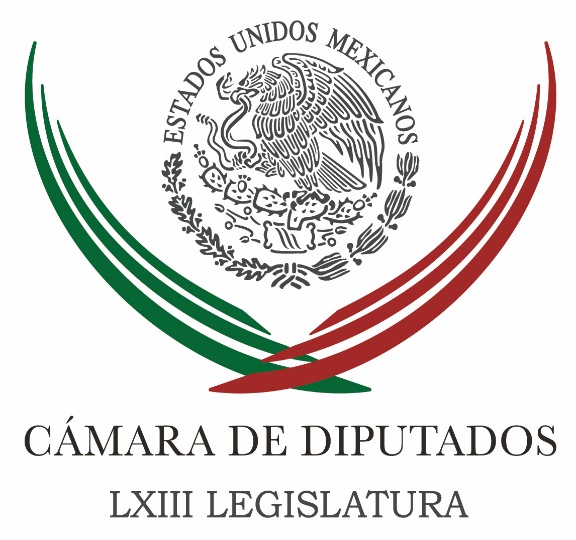 Carpeta InformativaTercer CorteResumen: Renegociación del TLC puede culminar este sexenio, confía diputado del PRIVa Morena por reducir 50 por ciento el financiamiento público a partidos Legisladores de México y Japón fortalecen lazos de amistadCongreso pide revisión de permisos para manejo de pirotecnia en Tultepec Ayala: respetaremos derechos de trabajadores en mudanza de dependenciasReforma Educativa, el cambio estructural más importante: Peña NietoINE construirá presupuesto con base en autonomía, austeridad y honradezConfirman multa por 43 mdp al PRI por filtración del padrón electoral de SinaloaAMLO propone a Canadá mayor inversión, más allá del TLCANRocío Nahle anuncia inversión de 38 mil mdp para rehabilitar refineríasClouthier pide a manifestantes acudir con Peña, no con AMLO25 de julio de 2018TEMA(S): Información GeneralFECHA: 25/07/18HORA:NOTICIERO: Noticias MVS.comEMISIÓN: Tercer CorteESTACION: InternetGRUPO: MVSRenegociación del TLC puede culminar este sexenio, confía diputado del PRIAngélica Melín, reportera: El presidente de la Comisión de Economía de la Cámara de Diputados, Jorge Dávila, señaló que existe confianza en que al reanudar las renegociaciones del Tratado de Libre Comercio (TLC), se establezca la ruta definitiva para cerrar la mayoría de los capítulos de dicho acuerdo.El legislador del Partido Revolucionario Institucional (PRI) agregó que el equipo negociador de México tiene la capacidad suficiente, aunado a que existe un ambiente propicio, para terminar con la revisión del Tratado en este mismo sexenio. En la víspera del reinicio de las rondas de revisión del acuerdo entre México, Estados Unidos y Canadá, que tendrá lugar este jueves 26 de julio, en Washington, el legislador consideró que la negociación debe mantenerse por la vía de las pláticas trilaterales.Dávila Flores manifestó que se trata de una oportunidad "excepcional" para establecer la agenda de un "nuevo tratado", que beneficie ampliamente a las tres partes.Subrayó que existe confianza en que la mayoría de los temas a discusión puedan "cerrarse", lo que representará una buena señal para los mercados e inversionistas.Manifestó que la labor de los negociadores mexicanos ha sido adecuada, ya que se mantienen "a salvo" los principios fundamentales planteados por México y consisten en la defensa de la soberanía nacional con una postura firme y diálogo con dignidad; respeto al estado de derecho; visión constructiva; mantener la integración de los tres países; y una negociación integral con todos los asuntos "sobre la mesa"."Hay optimismo en que en la reunión de los próximos dos días se pacte la ruta definitoria para cerrar la mayoría de los capítulos del TLCAN, con lo cual se mandarán señales positivas a los mercados financieros e inversionistas", refrendó. Masn/mTEMA(S): Trabajo Legislativo FECHA: 25/07/18HORA: 16:01NOTICIERO: Notimex / 20minutosEMISIÓN: Tercer Corte  ESTACION: Online GRUPO: Notimex 0Va Morena por reducir 50 por ciento el financiamiento público a partidos La diputada Alicia Barrientos Pantoja, de Morena, presentó una iniciativa de reforma al Artículo 41 de la Constitución encaminada a reducir en 50 por ciento el financiamiento público a los partidos políticos. “Morena es congruente con su agenda legislativa y por ello presentamos esta iniciativa de disminución de las prerrogativas a los partidos en un 50 por ciento en actividades permanentes. Iniciativa que, por cierto, Morena ha presentado tres veces, pero que nadie le hizo eco, sólo se simuló para que todo siguiera igual. Por eso esto va cambiar”, advirtió. Ante el pleno de la Comisión Permanente del Congreso, apuntó que no se trata sólo de un asunto de austeridad, sino de una reforma mucho más profunda ya que, a su juicio, el modelo institucional de la democracia mexicana, del sistema electoral y de partidos se encuentra agotado y cuestionado. En tribuna, explicó que el sistema de financiamiento que se estructuró en los años 90 formó una espiral perversa de dinero que ha contribuido a ensanchar la corrupción política. La solución, detalló, no está en desaparecer el financiamiento público, sino en mantenerlo pero repensando sus objetivos y recalculando sus montos a la baja. Así Barrientos Pantoja señaló para 2019 se tiene estimado que la Federación aporte a los partidos políticos nacionales por lo menos cuatro mil 713 millones 984 mil 145 pesos por concepto de actividades ordinarias permanentes. “En cambio, de aplicarse la reforma constitucional planteada por Morena, se generará un ahorro de dos mil 356 millones 992 mil 72 pesos. La cantidad para ser erogada como prerrogativas para los partidos políticos a nivel federal, durante el año 2019, sería únicamente de dos mil 356 millones 992 mil 72 pesos”, resaltó. Al respecto, aseguró que Morena rechaza los mil 500 millones que le corresponderían para el próximo año, y en congruencia con su política de austeridad plantea disminuir el monto a la mitad para todos los partidos políticos. Tras hacer un llamado para que todos los partidos y grupos parlamentarios se sumen a esta iniciativa, detalló que la propuesta aplicaría en todos los estados y la Ciudad de México, a fin de lograr un impacto en todo el sistema político electoral y no sea una reforma que distorsione las condiciones de igualdad en los comicios. /gh/mTEMA(S): Trabajo Legislativo FECHA: 25/07/18HORA: 14:52NOTICIERO: Notimex / 20minutos EMISIÓN: Tercer Corte  ESTACION: Online GRUPO: Notimex 0Legisladores de México y Japón fortalecen lazos de amistadDiputados de México y Japón refrendaron su compromiso de fortalecer los lazos bilaterales a través de las relaciones parlamentarias y del Acuerdo Integral y Progresista de Asociación Transpacífico, que marca una nueva era en el comercio. Al recibir a una delegación de la Cámara de Representantes de Japón, el presidente de la Comisión de Relaciones Exteriores de la Cámara de Diputados, Víctor Manuel Giorgana Jiménez, señaló que el grupo de amistad México-Japón tiene como propósito fortalecer las relaciones y los vínculos parlamentarios con el país asiático. Explicó que México celebró elecciones el 1 de julio y hoy está en un proceso de cara a la renovación del Poder Legislativo y Ejecutivo. Destacó que, en los últimos seis años, México realizó profundas transformaciones para un mejor desarrollo, donde hubo 13 cambios constitucionales y la aprobación de reformas como la energética, la educativa y la del sector de las telecomunicaciones. Giorgana Jiménez destacó que la economía mexicana ha crecido de manera sistemática en los últimos seis años a un ritmo de 2.1 y 2.5 por ciento; “en buena medida como resultados de estas acciones de cambios profundos, que han generado una importante inversión extranjera que supera los 150 mil millones de dólares y empleos superior a los cuatro millones”. Afirmó que México está preparado para tener una mejor perspectiva de desarrollo, vinculado a una abierta exposición al mundo, “hemos vigorizado nuestros acuerdos comerciales, México cree en la apertura comercial”. Por su parte, el diputado Carlos Federico Quinto Guillén, integrante de la Comisión de Relaciones Exteriores de la Cámara de Diputados, destacó que México y Japón poseen muchas cosas en común, “somos de la Cuenca del Pacífico y ahí tenemos oportunidades para desarrollar más nuestro comercio”. Indicó que en la actualidad existen muchos acuerdos comerciales, tecnológicos y educativos con los japoneses. También se pronunció por lograr una legislación que permita el desarrollo de la industria naval mexicana y, en este sentido, aprovechar la experiencia de los japoneses en beneficio de los ingenieros mexicanos. El director principal del Comité de Reglas y Administración de la Cámara de Representantes de Japón, Masatoshi Ishida, reconoció que entre ambos países existen profundas relaciones en diferentes ámbitos. En este sentido, pidió a los legisladores mexicanos que apoyen a las empresas japonesas, “queremos que tengan cada vez más presencia en México y que ustedes nos ayuden a asegurar la seguridad de los residentes japoneses”. Asimismo, dijo estar a favor de profundizar aún más el intercambio parlamentario mediante el Grupo de Amistad para “avanzar juntos en los temas legislativos entre ambos países”. Los legisladores de Japón fueron recibidos por el Pleno de la Comisión Permanente, donde el presidente en turno, el diputado Enrique Jackson Ramírez, señaló: “Los vínculos que sostienen nuestras naciones se reflejan en la firma de múltiples acuerdos bilaterales, entre ellos, el de Asistencia Mutua y Asuntos Aduaneros, en agosto de 2017”. Además, subrayó que la presencia de parlamentarios japoneses fortalece los lazos de amistad, diálogo y relaciones diplomáticas. /gh/mTEMA(S): Trabajo Legislativo FECHA: 25/07/18HORA: 15:40NOTICIERO: Notimex / 20minutos EMISIÓN: Tercer Corte  ESTACION: Online GRUPO: Notimex 0Congreso pide revisión de permisos para manejo de pirotecnia en Tultepec La Comisión Política Permanente del Congreso de la Unión expresó sus condolencias a los familiares de las personas fallecidas en la explosión del 5 de julio pasado en Tultepec, Estado de México, deseó la pronto recuperación a los heridos, y pidió una revisión de los permisos otorgados para dicha actividad. En un punto de acuerdo avalado por senadores y diputados, también exhortó a la Secretaría de la Defensa Nacional (Sedena) a que por conducto de la Dirección General del Registro Federal de Armas de Fuego y Control de Explosivos, en coordinación con los gobiernos estatal y municipal, refuercen las acciones de vigilancia. Asimismo, el control en el manejo de fuegos pirotécnicos, para garantizar la seguridad de productores de pirotecnia, distribuidores, usuarios y de la población en general. En el documento impulsado por la senadora perredista Angélica Araujo Lara se solicita realizar una revisión de los permisos otorgados, para verificar que cumplan los requisitos previstos en la normatividad aplicable. En las consideraciones del dictamen, los legisladores precisaron que en Artículo 37 de la Ley Federal de Armas y Explosivos establece que la Sedena llevará a cabo el control y vigilancia de las actividades y operaciones industriales y comerciales que se realicen con armas, municiones, explosivos, artificios y sustancias químicas. Además, indicó que los permisos específicos que se requieren en estas actividades serán otorgados por dicha dependencia con conocimiento de la Secretaría de Gobernación y sin perjuicio de las atribuciones que competan a otras autoridades. De igual forma se prevé la facultad de la Sedena para negar, suspender o cancelar discrecionalmente los permisos cuando las actividades amparadas con los permisos entrañen peligro para la seguridad de las personas, instalaciones, o puedan alterar la tranquilidad o el orden público. /gh/mTEMA(S): Información GeneralFECHA: 25/07/18HORA: 19:26NOTICIERO: Milenio.comEMISIÓN: Tercer CorteESTACIÓN: Online GRUPO: Milenio0Ayala: respetaremos derechos de trabajadores en mudanza de dependenciasEl consejero general de la Federación de Sindicatos de Trabajadores al Servicio del Estado dijo que la decisión de mudarse o no con la dependencia será de los trabajadores, pero que no aceptarán liquidar a los que no acepten.MILENIO DIGITAL.- Ciudad de México. Joel Ayala, senador y secretario general de la Federación de Sindicatos de Trabajadores al Servicio del Estado, dijo que la mudanza de dependencias será paulatina y que los derechos de los trabajadores serán respetados."Será sin lesionar los derechos de los trabajadores y paulatina, dependerá estrictamente de las posibilidades presupuestales, primero el gobierno federal tiene que ir construyendo viviendas dignas para las familias de quienes serán los primeros descentralizados", dijo.En entrevista con Azucena Uresti para Grupo Fórmula, el senador señaló que hay alrededor de un millón 800 mil trabajadores en 89 dependencias, mismos que serán trasladados sin ser forzados.Añadió que las viviendas para los trabajadores deberán contar con servicios de salud y de educación en todos los niveles.Agreó que las casas serán vendidas a través de créditos blandos del Fondo de la Vivienda del Instituto de Seguridad y Servicios Sociales de los Trabajadores del Estado (Fovissste).Ayala explicó que la decisión de mudarse con la dependencia será de los trabajadores, pero que no aceptarán la liquidación de quienes decidan no trasladarse."De ninguna manera vamos a aceptar la liquidación, hemos trabajado en el fortalecimiento de las instituciones de la República, no habrá recorte alguno para trabajadores sindicalizados", puntualizó.   Jam/mTEMA(S): Información GeneralFECHA: 25/07/18HORA: 15:00NOTICIERO: Enfoque NoticiasEMISIÓN: Tercer CorteESTACION: Online:GRUPO: Enfoque Noticias0Reforma Educativa, el cambio estructural más importante: Peña NietoErnesto Gloria, reportero: Al encabezar la convivencia cultural 2018, con los mil niños ganadores de la olimpiada del conocimiento, el Presidente Enrique Peña, afirmó que el proceso de transformación educativa no está agotado y es apenas el primer paso que el país necesita para transformar el sistema educativo en el país. El mandatario dijo que el proceso de mejora educativa ha ido evolucionando a partir del cambio estructural que se consiguió.Dijo que a lo largo del proceso de materialización e implementación de la reforma han encontrado la exigencia de los padres de familia para que tengan menores escuelas y maestros evaluados y preparados para impartir educación.En un tono nostálgico y al ser la última ocasión que como presidente encabece un evento de éste tipo, el mandatario reconoció la emoción que le transmitió a su llegada a la explanada Francisco I Madero, aprovechó para aconsejar a las niñas y niños en su última oportunidad.En su intervención el Presidente del consejo de administración de BBVA Bancomer Luis Robles Miaja, pidió a los galardonados, tomar la responsabilidad y continuar aportando con su esfuerzo al desarrollo del país.Robles Miaja aprovechó para reconocer públicamente al presidente Peña Nieto, por lo que dijo ha conseguido en materia de transformaciones para el país. dlp/mTEMA(S): Información GeneralFECHA: 25/07/18HORA: 15:30NOTICIERO: 24 HORASEMISIÓN: Tercer CorteESTACION: Online:GRUPO: 24 HORAS0INE construirá presupuesto con base en autonomía, austeridad y honradezNotimex: La presidenta de la Comisión Temporal de Presupuesto del Instituto Nacional Electoral (INE), Claudia Zavala, afirmó que las directrices para construir el presupuesto de este organismo para 2019 serán autonomía, austeridad, eficacia, eficiencia, transparencia y honradez.Durante la instalación de esta instancia, añadió que la finalidad que tienen es cumplir con la labor que la Constitución les asigna, como es fomentar la cultura cívica, garantizar la expedición de credenciales para votar con fotografía, participación en cinco procesos electorales locales que se efectuarán en 2019, y garantizar, con base en la ley, los salarios y prestaciones de los trabajadores.“El día de hoy comienzan los trabajos de esta comisión, y lo primero que quiero comunicar, es que el INE tiene perfecta claridad del contexto político, económico y social que vive el país y, por lo tanto, este instituto electoral proyectará con absoluta autonomía un presupuesto austero que permita la óptima realización de nuestras obligaciones constitucionales para 2019”, resaltó.Explicó que el calendario de las acciones y trabajo de esta comisión queda abierto, ya que aunque se programó tener un proyecto de presupuesto para el próximo 23 de agosto, como ocurre normalmente, al ser este un año de transición gubernamental, lo más probable es que se cambien algunas fechas, pues tienen como límite para entregar este proyecto a la Cámara de Diputados hasta el próximo 15 de noviembre.Precisó que aún no se establecen los recursos que se plantearán en el presupuesto, pues primero la Secretaría de Hacienda y Crédito Público (SHCP) tiene que emitir los criterios y lineamientos económicos, para que con base en ello se formule la disposición de recursos.Afirmó que los recursos que se soliciten para el próximo año serán los estrictamente necesarios y, “tal y como lo hemos venido haciendo, mantendrán nuestro compromiso con la austeridad y el ejercicio racional”.Detalló que el presupuesto se conforma en tres grandes apartados: el presupuesto base, que es el que se refiere a la operación del instituto, en el cual se integran las remuneraciones del capítulo 1000 (sueldos y prestaciones de los empleados), servicios generales y materiales, entre otros.Indicó que con relación al presupuesto base que son los gastos de operación, “éstos serán los mínimos e indispensables, y las remuneraciones de las personas que prestan sus servicios a este instituto, en todos sus niveles, se ceñirán estrictamente a lo que establezca la Constitución, la normativa vigente y los recursos que sean aprobados”.Asimismo, estos recursos se asignarán con base en las competencias laborales, experiencia acumulada y nivel de especialización y decisión en el quehacer electoral.El segundo apartado es el presupuesto relacionado con el desarrollo de los programas, proyectos y actividades, y el tercero el que contempla las prerrogativas que por ley deben corresponder a los partidos políticos.Dijo que con relación a este presupuesto de las prerrogativas, el de 2019 incluirá los recursos financieros que por disposición constitucional tienen asegurados los partidos políticos.Indicó que en cuanto a la cartera de proyectos, la Dirección Ejecutiva de Administración, con la colaboración de la Unidad Técnica de Planeación, revisará, analizará y definirá, junto con cada una de las áreas del instituto y bajo criterios de austeridad, innovación, eficiencia y eficacia, la administración estratégica de los proyectos institucionales para 2019.También resaltó que en septiembre de este año iniciarán los procesos electorales locales que se efectuarán en 2019 en Baja California, Durango, Aguascalientes, Tamaulipas y Quintana Roo.En este punto, expresó que, con base en la experiencia de las recientes elecciones del 1 de julio pasado, se pretende mejorar e innovar en todas las tareas y actividades que por ley le corresponde realizar al INE en esos procesos locales, con el fin de consolidar la calidad organizacional de los comicios, acorde con el marco constitucional y ley vigente.Aseguró que se continuará con el trabajo de actualización y depuración del Padrón Electoral, en la emisión de las credenciales para votar con fotografía, tanto en el país como en el extranjero, y en la distribución de los tiempos de radio y televisión del Estado.También seguirán con la renovación de las áreas directivas de los Órganos Públicos Locales Estatales (OPLE), y la fiscalización de las campañas y del dinero que reciban los partidos políticos para sus actividades permanentes.Sin embargo, dijo, fundamentalmente se impulsará el Programa Nacional de Educación Cívica, que será un eje estratégico para fortalecer el desarrollo de la cultura democrática del país. dlp/mTEMA(S): Información GeneralFECHA: 25/07/18HORA: 17:00NOTICIERO: El Universal.comEMISIÓN: Tercer CorteESTACION: Online:GRUPO: El Universal.com0Confirman multa por 43 mdp al PRI por filtración del padrón electoral de SinaloaCarina García, reportera: La Sala Superior del Tribunal Electoral del Poder Judicial de la Federación (TEPJF) confirmó una multa al PRI por 43 millones 795 mil pesos por haber permitido en el portal digitalocean.com, la difusión del Listado Nominal de Electores del estado de Sinaloa.En sesión pública y por unanimidad los magistrados resolvieron que la sanción impuesta por el INE en marzo del 2017 sí fue adecuada, pues el PRI no resguardó, como debía, el INE, con lo que los datos personales de casi 2 millones de ciudadanos fueron visibles en esa página de internet.También declararon infundados los argumentos del PRI, que en su defensa alegó que la denuncia inició por el correo electrónico de un extranjero –el experto en seguridad informática Chris Vickery-- en violación a la Constitución por inmiscuirse en asuntos del país, que la multa era excesiva y desproporcionada y que no era responsable de los actos en que incurrieron 3 ciudadanos.Los magistrados establecieron que el asunto derivó de una denuncia del director del Registro Federal de Electores (RFE) y que la sanción es proporcional y acorde a la falta.Además se confirmó el vínculo entre el PRI y los 3 funcionarios de ese partido en Sinaloa, quienes fueron sancionados con 10 mil 956 pesos dlp/mTEMA(S): Información GeneralFECHA: 25/07/18HORA: 17:36NOTICIERO: El Universal.comEMISIÓN: Tercer CorteESTACION: InternetGRUPO: El UniversalAMLO propone a Canadá mayor inversión, más allá del TLCANMisael Zavala y Alberto Morales, reporteros: Andrés Manuel López Obrador propuso al gobierno de Canadá, a través de la canciller de ese país, Chrystia Freeland, tener en los próximos seis años un aumento en la inversión y una mayor participación canadiense en el desarrollo económico de México, más allá del Tratado de Libre Comercio con América del Norte (TLCAN).El político tabasqueño sostuvo un encuentro de dos horas con la delegación de Canadá, encabezada Freeland, en la que invitó a ese país a participar en dos de los principales proyectos que impulsará en el próximo sexenio: el tren Maya y conectar al Istmo de Tehuantepec.En conferencia de prensa, Marcelo Ebrard, próximo canciller de México, enumeró los pormenores del encuentro que -dijo- fue exitoso y cordial."El virtual presidente electo (López Obrador) les dijo (a Canadá) que esperaríamos tener en los próximos seis años un aumento significativo en la inversión y una participación mayor de Canadá en el desarrollo económico de México."Fue una reunión exitosa que desde luego el Tratado de Libre Comercio es un tema importante, pero hay otros temas que también son importantes en la relación con Canadá y que por la afinidad que se tiene que esperamos que esta relación crezca mucho", indicó el ex jefe de gobierno capitalino.En el encuentro se planteó el tema de diversificar la cooperación entre ambos países, y que el sector minero canadiense no solo tenga presencia en México, sino abrirse a la cooperación de la industria aeroespacial, vías férreas o logística de transportación."Proyectos importantes impulsados por el licenciado López Obrador en los cuales Canadá puede participar, ya que Canadá ha desarrollado empresas o capacidades que nos pueden interesar, por ejemplo, en el proyecto del tren para la zona Maya o el que tiene que ver con el Istmo de Tehuantepec, explicó.Asimismo, se convino en impulsar en la próxima administración la homologación de leyes ambientales y derechos laborales para que esas mismas normas sean aplicadas por empresas extranjeras instaladas en México. Masn/m
TEMA(S): Información GeneralFECHA: 25/07/18HORA: 16:55NOTICIERO: Excélsior.comEMISIÓN: Tercer CorteESTACION: Online:GRUPO: Excélsior.com0Rocío Nahle anuncia inversión de 38 mil mdp para rehabilitar refineríasRedacción: Rocío Nahle, propuesta por Andrés Manuel López Obrador, virtual ganador de la elección presidencial, como futura titular de la Secretaría de Energía, informó que se busca invertir 38 mil millones de pesos en un programa de rehabilitación de seis refinerías que existen en México.Explicó que no se necesitará más del presupuesto que ya tiene Pemex, lo que se busca es redireccionar.Por ejemplo: Transformación Industrial en esta Legislatura tuvo casi 38 mil millones de pesos de presupuesto, pues ese mismo presupuesto lo vamos a utilizar para rehabilitar las seis refinerías”, comentó. dlp/mTEMA(S): Partidos PolíticosFECHA: 25/07/18HORA: 18:45NOTICIERO: Milenio.comEMISIÓN: Tercer CorteESTACIÓN: Online GRUPO: Milenio0Clouthier pide a manifestantes acudir con Peña, no con AMLOLa senadora electa dijo a un grupo de campesinos que protestaban a las afueras de la casa de campara de López Obrador que ellos aún no están en funciones, que quien los debe atender es el Presidente.OMAR BRITO Y JANNET LÓPEZ PONCE.- Ciudad de México. Tatiana Clouthier pidió a manifestantes que acudieron a la casa de transición de Andrés Manuel López Obrador, exigirle al presidente en funciones, Enrique Peña Nieto, que sea él quien resuelva los problemas del país hasta el último día de su administración. Luego de reunirse con López Obrador, la diputada electa fue abordada por un grupo de campesinos de Chiapas que pedían ayuda para regularizar sus tierras, seguridad y garantía de los servicios básicos. “Nos manifestamos para exigir nuestros derechos pero la respuesta de ellos siempre es la agresión”, dijo uno de los protestantes. Ante esto, Tatiana Clouthier aseveró que el Presidente en funciones se llama Enrique Peña Nieto y que ellos aún no están en funciones. “A él le es muy cómodo tenerlos aquí hoy porque no se hace responsable y a él le estamos pagando hasta el día de hoy porque haga su trabajo. No hay que negarle la obligación al que la tiene ahorita”. Los inconformes pidieron dejar sus documentos y volver una vez que arranque el nuevo gobierno “si ya esperamos 45 años podemos esperar cuatro meses”.  “Lo que estamos haciendo es planear lo que se tiene que hacer para cuando se llegue al gobierno y lo importante ahorita es voltear y exigirle al que todavía no se va”, insistió Clouthier.   Jam/m